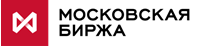 Заявление об изменении услуг/ Service change form №       к Договору       Наименование Клиента/ФИО* (Client name):     ; ОГРН/серия и номер паспорта* (OGRN/passport No):       ; ИНН/КПП (Taxpayer ID):      /     ; Реквизиты/Bank details:      ;Адрес места нахождения/дата и место рождения* (Address):      ; Адрес электронной почты (Contact e-mail):      .* Указывается при заполнении Заявления физическими лицами /Only applies to an individual.№Наименование услуги/ Service nameНаименование услуги/ Service nameОтметка о выборе услуги/Selected servicesОтметка о выборе услуги/Selected servicesОтметка о выборе услуги/Selected servicesКол-во подключаемыхуслуг/Service qty to be enabledКол-воотключаемых услуг/Service qty to be disabled1Размещение оборудования Клиента без выделения стойки/Equipment co-location in a shared rack Размещение оборудования Клиента без выделения стойки/Equipment co-location in a shared rack 1U2Размещение оборудования Клиента в выделенной стойке Equipment co-location in a dedicated rack Изменение ограничения по электрической мощности выделенной стойки до 7 КВт:Changing the electrical power limit of a dedicated rack to 7 kWРазмещение оборудования Клиента в выделенной стойке Equipment co-location in a dedicated rack Изменение ограничения по электрической мощности выделенной стойки до 7 КВт:Changing the electrical power limit of a dedicated rack to 7 kWДо6кВт/ UP to 6 kW      2Размещение оборудования Клиента в выделенной стойке Equipment co-location in a dedicated rack Изменение ограничения по электрической мощности выделенной стойки до 7 КВт:Changing the electrical power limit of a dedicated rack to 7 kWРазмещение оборудования Клиента в выделенной стойке Equipment co-location in a dedicated rack Изменение ограничения по электрической мощности выделенной стойки до 7 КВт:Changing the electrical power limit of a dedicated rack to 7 kWИзменение до 7 кВт/ Up to 7 kW3Кросс-соединение в Зоне колокации с использованием кабеля выбранного типа:x-connection within MOEX co-location space with selected type of cable:Кросс-соединение в Зоне колокации с использованием кабеля выбранного типа:x-connection within MOEX co-location space with selected type of cable:МедныйCopper line3Кросс-соединение в Зоне колокации с использованием кабеля выбранного типа:x-connection within MOEX co-location space with selected type of cable:Кросс-соединение в Зоне колокации с использованием кабеля выбранного типа:x-connection within MOEX co-location space with selected type of cable:ОптоволоконныйFiber line4Предоставление дополнительных IP-адресов из адресного пространства сети передачи данных Технического центра для подключения к ТКС МБ, в том числе - для получения данных в режиме резервирования по технологии мультикаст.Two additional IP/MAC address within private Exchange spaceПредоставление дополнительных IP-адресов из адресного пространства сети передачи данных Технического центра для подключения к ТКС МБ, в том числе - для получения данных в режиме резервирования по технологии мультикаст.Two additional IP/MAC address within private Exchange space2 шт.2 IP4Предоставление дополнительных IP-адресов из адресного пространства сети передачи данных Технического центра для подключения к ТКС МБ, в том числе - для получения данных в режиме резервирования по технологии мультикаст.Two additional IP/MAC address within private Exchange spaceПредоставление дополнительных IP-адресов из адресного пространства сети передачи данных Технического центра для подключения к ТКС МБ, в том числе - для получения данных в режиме резервирования по технологии мультикаст.Two additional IP/MAC address within private Exchange space16 шт.16 IP5Подключение оборудования Клиента к оборудованию аккредитованного оператора связи кабелем выбранного типа/Connectivity through accredited NSP with selected type of cable:Подключение оборудования Клиента к оборудованию аккредитованного оператора связи кабелем выбранного типа/Connectivity through accredited NSP with selected type of cable:Медный Copper line5Подключение оборудования Клиента к оборудованию аккредитованного оператора связи кабелем выбранного типа/Connectivity through accredited NSP with selected type of cable:Подключение оборудования Клиента к оборудованию аккредитованного оператора связи кабелем выбранного типа/Connectivity through accredited NSP with selected type of cable:ОптоволоконныйOptic line6Подключение приемных устройств (GPS, ГЛОНАСС) КлиентаConnection of receiving device of global positioning systems (GPS, GLONASS)Подключение приемных устройств (GPS, ГЛОНАСС) КлиентаConnection of receiving device of global positioning systems (GPS, GLONASS)1 подключение1 connection7Резервирование выделенной стойки c возможностью хранения в ней оборудования до 3 месяцев /Reservation of dedicated rack for up to 3 monthsРезервирование выделенной стойки c возможностью хранения в ней оборудования до 3 месяцев /Reservation of dedicated rack for up to 3 months1 Стойка1 Rack8Хранение материалов Клиента в индивидуальной сейфовой ячейке / Storage of materials in individual safe box  Хранение материалов Клиента в индивидуальной сейфовой ячейке / Storage of materials in individual safe box  1 Ячейка1 Safe boxОсобые условияSpecial conditions                         Особые условияSpecial conditions                         От ПАО Московская Биржа/ On behalf of Moscow Exchange От Клиента/ On behalf of the clientОт Клиента/ On behalf of the clientОт Клиента/ On behalf of the clientОт Клиента/ On behalf of the clientФИОФИОФИОФИОДата подписания Заявления Date of acceptance «     »                         202     г.Отметка о регистрации заявления: (Request registration note)Дата подачи Заявления Service request date «     »                          202     г.Дата подачи Заявления Service request date «     »                          202     г.Дата подачи Заявления Service request date «     »                          202     г.Дата подачи Заявления Service request date «     »                          202     г.